FICHA TECNICAFICHA TECNICAFICHA TECNICAFICHA TECNICANOMBRE DEL PRODUCTOSemillas de papaya deshidratadaSemillas de papaya deshidratadaFOTONOMBRE CIENTIFICOCarica papayaCarica papaya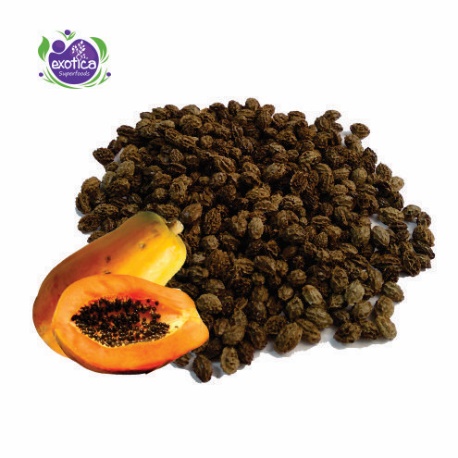 *Imagen referencialPARTE UTILIZADAPepas de papayaPepas de papaya*Imagen referencialORIGENPerú Perú *Imagen referencialENSAYOS FISICO/QUIMICO (g/100 g de muestra original)Proteína (g/100 g)26,5*Imagen referencialENSAYOS FISICO/QUIMICO (g/100 g de muestra original)Energía total (Kcal/100 g)460,2*Imagen referencialENSAYOS FISICO/QUIMICO (g/100 g de muestra original)Grasa (g/100 g)25,4*Imagen referencialENSAYOS FISICO/QUIMICO (g/100 g de muestra original)Carbohidratos (g/100 g)31,4*Imagen referencialENSAYOS FISICO/QUIMICO (g/100 g de muestra original)Cenizas (g/100 g)8,7*Imagen referencialENSAYOS FISICO/QUIMICO (g/100 g de muestra original)Humedad (g/100 g)8,0*Imagen referencialENSAYOS FISICO/QUIMICO (g/100 g de muestra original)*Información referencial*Información referencial*Imagen referencialCARACTERISTICAS ORGANOLEPTICASColorColorGris amarillentoCARACTERISTICAS ORGANOLEPTICASOlorOlorCaracterísticoCARACTERISTICAS ORGANOLEPTICASSaborSaborCaracterísticoCARACTERISTICAS ORGANOLEPTICASAspectoAspectoSemillas secasANALISIS MICROBIOLOGICOSN. Aerobios MesolifosN. Aerobios Mesolifos<10 EstimadoANALISIS MICROBIOLOGICOSN. Levaduras (UFC/g)N. Levaduras (UFC/g)<10 EstimadoANALISIS MICROBIOLOGICOSN. de Coliformes (NMP/g)N. de Coliformes (NMP/g)<3ANALISIS MICROBIOLOGICOSN. Mohos (UFC/g)N. Mohos (UFC/g)<10 EstimadoDESCRIPCIONDebido a su alta composición de vitaminas y minerales su consumo resulta para el organismo un potente antiparasitario. Su composición de carpaína, un alcaloide antihelmíntico, promueve la eyección de los parásitos que se multiplican en el tracto digestivo, y mantienen a raya cualquier enfermedad intestinal. Por lo tanto, son un sustento natural perfecto para el verdor microbiano, ya que mantiene su pH en niveles estables.Debido a su alta composición de vitaminas y minerales su consumo resulta para el organismo un potente antiparasitario. Su composición de carpaína, un alcaloide antihelmíntico, promueve la eyección de los parásitos que se multiplican en el tracto digestivo, y mantienen a raya cualquier enfermedad intestinal. Por lo tanto, son un sustento natural perfecto para el verdor microbiano, ya que mantiene su pH en niveles estables.Debido a su alta composición de vitaminas y minerales su consumo resulta para el organismo un potente antiparasitario. Su composición de carpaína, un alcaloide antihelmíntico, promueve la eyección de los parásitos que se multiplican en el tracto digestivo, y mantienen a raya cualquier enfermedad intestinal. Por lo tanto, son un sustento natural perfecto para el verdor microbiano, ya que mantiene su pH en niveles estables.USOSPara consumo directo, sólo o como topping para añadir a todo tipo de postres, helados, jugos, batidos, smoothies y yogures. Para elaborar galletas, kekes y tortas.En la industria alimentaria, para diversas formulaciones y elaboración de productos.Para consumo directo, sólo o como topping para añadir a todo tipo de postres, helados, jugos, batidos, smoothies y yogures. Para elaborar galletas, kekes y tortas.En la industria alimentaria, para diversas formulaciones y elaboración de productos.Para consumo directo, sólo o como topping para añadir a todo tipo de postres, helados, jugos, batidos, smoothies y yogures. Para elaborar galletas, kekes y tortas.En la industria alimentaria, para diversas formulaciones y elaboración de productos.EMPAQUEA granelBolsa trilaminada de 5 a 10 kgBolsa trilaminada de 5 a 10 kgEMPAQUERetailDoypacks de 100 a 500 grDoypacks de 100 a 500 grVIDA UTIL2 años2 años2 añosALMACENAJEMantener en un ambiente cerrado, fresco y seco. No exponer a la luz directamente.Mantener en un ambiente cerrado, fresco y seco. No exponer a la luz directamente.Mantener en un ambiente cerrado, fresco y seco. No exponer a la luz directamente.